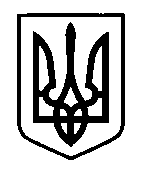 УКРАЇНАПрилуцька міська радаЧернігівська областьУправління освіти Про внесення змін до штатногорозпису закладів загальної середньої освіти         Відповідно до Типових штатних нормативів закладів загальної середньої освіти, затверджених наказом МОН України  від 16.12.2010 №1205, п.5 Положення про управління освіти Прилуцької міської ради, затвердженого рішенням міської ради (72 сесія 7 скликання) від 15.09.2020 № 15, мережі закладів загальної середньої  освіти та контингенту учнів на 2022-2023 навчальний рікНАКАЗУЮ:Ввести з 01 вересня 2022 року в штатний розпис закладів загальної середньої освіти:Прилуцька гімназія № 1 імені Георгія Вороного Прилуцької міської ради Чернігівської обл.:      асистент вчителя – 1 шт.од.Прилуцька гімназія № 5 імені Віктора Андрійовича Затолокіна Прилуцької міської ради Чернігівської обл.:асистент вчителя – 2 шт.од.Прилуцька загальноосвітня школа І-ІІІ ступенів № 9  Прилуцької міської ради Чернігівської обл.:  асистент вчителя – 2 шт.од.Прилуцька загальноосвітня школа І-ІІІ ступенів № 12  Прилуцької міської ради Чернігівської обл.:  асистент вчителя – 1 шт.од.Прилуцька загальноосвітня школа І-ІІІ ступенів № 14  Прилуцької міської ради Чернігівської обл.:  асистент вчителя – 1 шт.од.Централізованій бухгалтерії управління освіти (Ступак В.В.) підготувати штатний розпис закладів загальної середньої освіти, з урахуванням п.1 даного наказу.Контроль за виконанням даного наказу залишаю за собою.Начальник управління освіти                                         Олександр ПРАВОСУД01 вересня  2022 р.НАКАЗм. Прилуки                          № 76  